Monday 13th November 2023 – Bamburgh Homework – LIVING THINGSQ1.Duck pond(a)  Peter goes to the duck pond with his grandad and his dog.Tick TWO boxes to show two things that are true about a dog and a duck.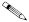 1 mark(b)  Two of the ducks come out of the pond.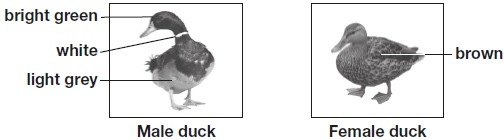 (i)   Describe how a duck’s feet are adapted for swimming.  ______________________________________________________________1 mark(ii)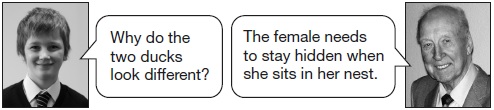 Why would the female duck be hard to see in a nest?  ______________________________________________________________1 mark(iii)  Explain why the female duck needs to stay hidden when she is in her nest.  ______________________________________________________________1 mark(c)  Peter sees some piles of soil on the grass near the pond.Grandad tells him that the piles of soil are made by animals called moles.Look at the picture of a mole.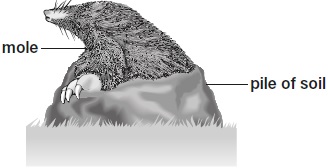 (i)   Describe how a feature of the mole helps the mole to live underground.  Feature: _______________________________________________________How it helps: ___________________________________________________1 mark(ii)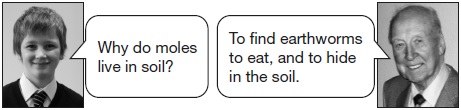 Which word cannot be used to describe a mole?Tick ONE box. prey    producer    predator   consumer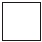 1 markQ2.Plants on the school field(a)  Some children are finding out about plants. They get three buttercup plants. They put each plant in a place with different conditions.After two weeks, the buttercup plants look like this: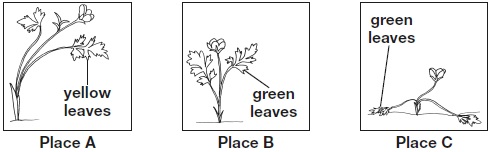 Write A, B, and C in the table below to match each place to the conditions found there.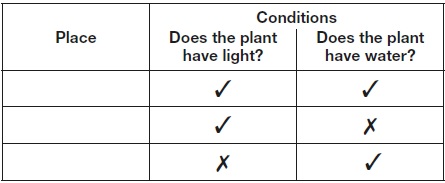 1 mark(b)  There are differences between plants.These differences help people sort plants into groups.Write true or false next to each reason that explains why plants need to be sorted into groups.1 mark(c)  The children look at different plants on the school field.The children think they see a pattern in the place that the plants grow.The table shows their results.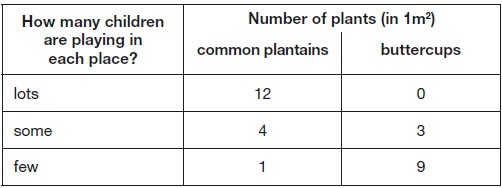 Describe the relationship between how many children are playing in a place and the number of common plantains found there.  ______________________________________________________________________________________________________________________________________1 mark(d)  The buttercup plant has a long thin stem.The long thin stem of the buttercup plant stops it surviving in places where lots of children play. Explain why.  ______________________________________________________________________________________________________________________________________1 markQ3.Seaweed and trees(a)     Maria found different types of seaweed on the beach.Her teacher has a key to identify the seaweeds.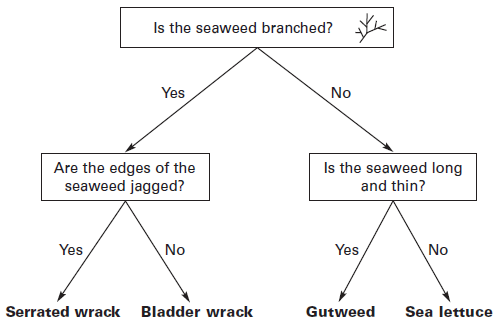 Use the key to identify the different seaweeds below.Seaweed A has been done for you.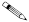 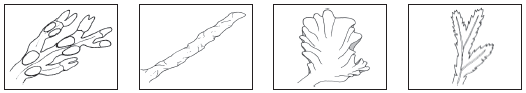     Seaweed A is          Seaweed D is          Seaweed C is          Seaweed B is   Bladder wrack  ...........................       ...........................      ............................     ...........................1 mark(b)     Bladder wrack seaweed has pockets filled with gas. The pockets help it float near the surface of the water to get more sunlight.Draw ONE arrow on the diagram to show the force from the water that makes the seaweed float near the surface of the water.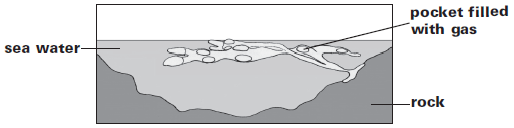 1 mark(c)     Trees also have features that help their leaves to get as much sunlight as possible.Tick ONE feature of a tree and explain how this feature helps the leaves to get as much sunlight as possible.trunk            branches   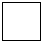 How the feature helps the leaves to get sunlight: ...................................................................................................................................................1 mark(d)     Seaweeds do not have roots. Trees do have roots.Tick THREE boxes to show the functions of tree roots.1 markThey both have fur.They both move.They both lay eggs.They both breathe.Plants need to be sorted into groups...True or False?to stop plants becoming extinct.____________to help people identify plants____________to help plants reproduce.____________They record the number of common plantain and buttercup plants in 1m2 in different places.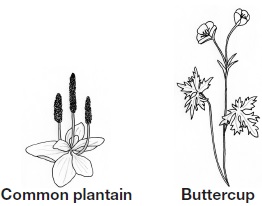 to make seedsto absorb waterto anchor the plant in
the groundto take up materialsto carry new material
for growth to the leavesto protect the plant
from predators